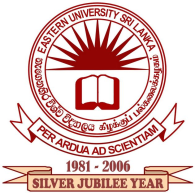 OTS, AHEAD OPERATIONSEASTERN UNIVERSITY, SRI LANKAPOST OF PROJECT ASSISTANT ELTA-ELSE FACULTY DEVELOPMENT PROJECT – FACULTY OF AGRICULTURE (FULL TIME ON CONTRACT)The Operational Technical Secretariat (OTS) of the AHEAD Operations of the Eastern University, Sri Lanka will entertain applications from suitably qualified persons for the post of Project Assistant (1 position) for the ELTA-ELSE Development Projects for the Faculty of Agriculture under the World Bank funded AHEAD Grants. The Project Assistant is appointed on full-time basis by the Director, OTS-AHEAD Operations of Eastern University, Sri Lanka. This appointment is for a three to four (03 to 04) months period only.QUALIFICATIONS: 
A degree from a recognized University with at least one year experience in project management and budgeting
Or
Minimum two passes in GCE (A/L) examination with at least five years experiences in project management and budgeting. Preference will be given for those with fluency in English and IT.REMUNERATION AND OTHER BENEFITS
A payment of Rs. 55,000 per month (Fixed) with EPF and ETF shall be paid.HOW TO APPLY
Interested applicants are requested send their updated detailed CV along with a covering letter by email to ots@esn.ac.lk and geretharan@gmail.com on or before 22.11.2022.KEY TASKSDeliver technical services as required by the ELTA-ELSE Project Team and report to the Director/OTS.Direct and coordinate the overall implementation of the project to achieve the performance indicators.Ensure timely reporting of physical, procurement and financial progress as well as the performance indicators of the project.Liaise regularly and closely with the Director & Deputy Directors of OTS in carrying out the procurement and financial activities of the project. Liaise regularly and closely with the OTS and OMST to ensure smooth functioning of the project.Any other AHEAD related duties assigned by the Vice Chancellor and the Director/AHEAD.It is required to submit quarterly or semi-annually, as applicable, progress reports to the Director/OTS regard to the progress of the activities conducted.Note
The OTS AHEAD Operations reserves the rights to short list and interview only such applicants as the University may consider suitable for appointment.Director
OTS AHEAD Operations
Eastern University, Sri Lanka
19.11.2022.